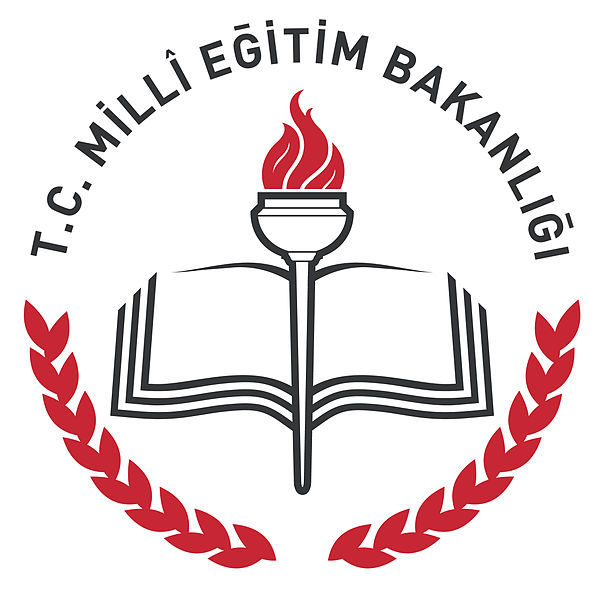 SANDIKLI NAZMİ TOPÇUOĞLU ORTAOKULU2019-2023STRATEJİK PLANKasım 201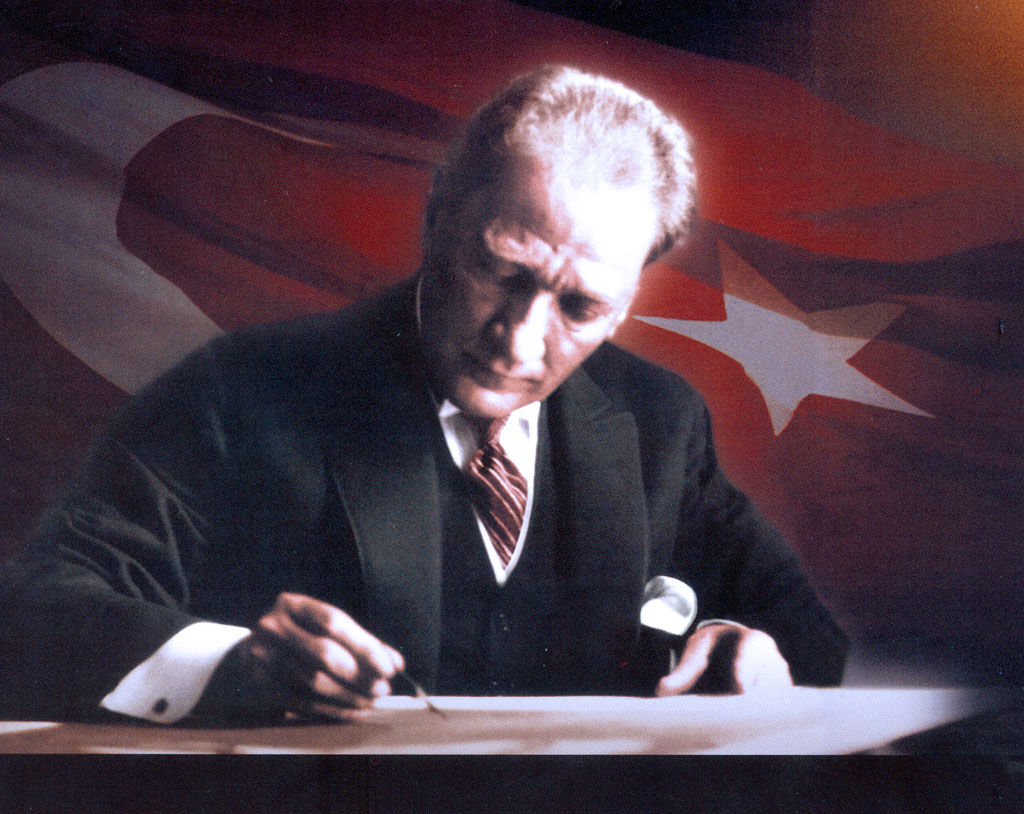 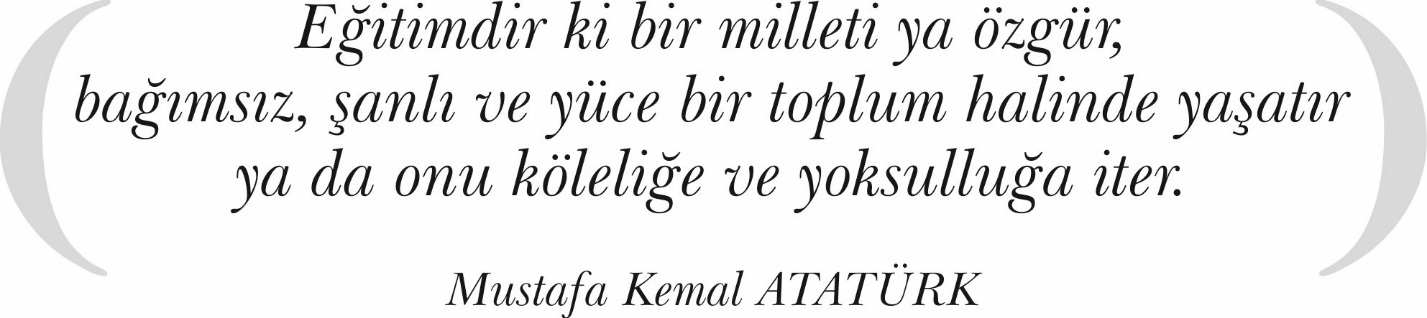 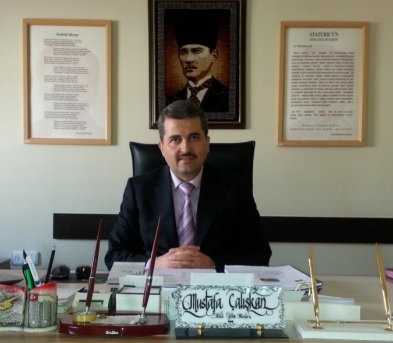 01.01.2004 Tarihli Resmi Gazete Yayımlanarak yürürlüğe giren 5018 sayılı Kamu Mali Yönetimi ve Kontrol Kanunu’nun 9. maddesi ile kamu idarelerinin kalkınma planları, programlar, ilgili mevzuat ve benimsedikleri temel ilkeler çerçevesinde geleceğe ilişkin misyon ve vizyonlarını oluşturma, stratejik amaçlar ve ölçülebilir hedefler saptamak, performanslarını önceden belirlenmiş olan göstergeler doğrultusunda ölçmek ve bu sürenin izleme ve değerlendirmesini yapmak amacıyla ve katılımcı yöntemlerle stratejik planlarını hazırlamaları hüküm altına alınmıştır.Gelecek nesillerin; geçmişini bilerek geleceğine sahip çıkabileceği, refah içerisinde yaşanabilir, tüm kültürel aktiviteleri bir ahenk içerisinde yaşayan, toplumsal duyarlılığın en üst düzeyde olduğu bir bilincin inşa edilebilmesi adına bu stratejik planın hazırlanması, kanuni bir zorunluluktan ziyade sosyal bir sorumluluktur. Milli Eğitim Bakanlığı bu motivasyonla 2004 yılından beri stratejik plan çalışmalarını başlatmıştır. Bu çalışmalar temelde iki nedene bağlıdır: Tüm dünyada daha önceleri başlayan çağdaşlaşma ve yenileşme çalışmalarıyla uyumlu bir şekilde eğitim alanında da bu tip eylemlerle mali, fiziki ve insani kaynaklardan daha verimli ve etkin yararlanarak akademik ve kurumsal gelişmeleri hızlandırmaktır. Diğer bir neden ise; ülkemizde kabul edilen yasa gereği “performans esaslı bütçeleme sistemi”ne geçilmesidir. Çalışmalar yönelim ve tercihlerin üst yönetimden alt birimlere ve alt birimlerden üst yönetime doğru iki yaklaşımın birlikte kullanılmasıyla yürütülmüştür. İncirliova İlçe Millî Eğitim Müdürlüğü Stratejik planı hazırlanırken mümkün olan tüm paydaşların katılımı sağlanmıştır. Bu geniş katılım kurum vizyon ve misyonuna uygun olarak belirlenen strateji ve hedeflerin hayata geçirilme olasılığını artırmıştır. Stratejik planın hazırlanması, önümüzdeki yıllarda gerçekleştireceğimiz çalışmalar için bize yön göstermesi açısından büyük önem taşımaktadır. İlçemiz Milli Eğitim Müdürlüğü bünyesinde hazırlanan bu planın başarıya ulaşmasında, farkındalık ve katılım ilkesinin önemli bir yeri vardır. Ülkemizin sosyal ve ekonomik gelişimine temel oluşturan en önemli faktörün eğitim olduğu anlayışıyla hazırlanan stratejik planımızda belirlediğimiz vizyon, misyon ve hedefler doğrultusunda yürütülecek çalışmalarımız önemli rol oynayacaktır.Mustafa ÇALIŞKANİncirliova İlçe Milli Eğitim Müdürü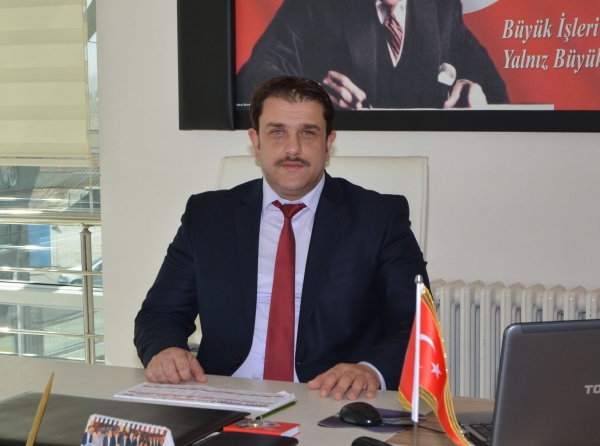 Bu stratejik plan ile Sandıklı Nazmi Topçuoğlu Ortaokulu olarak kurumsallaşmaya yönelik attığımız sağlam ve önemli bir adımdır. Okulumuz bünyesinde ki idareci, öğretmen ve yardımcı personelin, kurum stratejik planı ile daha verimli çalışarak, kişiye göre değil kurumsal hedeflere göre çalışması sağlanacaktır.								Ensar GEZEN								Okul MüdürüGİRİŞStratejik planlama iyi yönetimi hedefleyen, geleceği analiz eden ve başarıya ulaşmak için kullanılan bir yol haritasıdır. Stratejik planlama sayesinde yönetimin edineceği “stratejik düşünme ve davranma” özelliği, kamu yönetimine etkinlik kazandıracaktır. Girdi, çıktılar yerine sonuçlara ve performansa odaklanma, hesap verme sorumluluğu ve katılımcılık stratejik planlama sayesinde gerçekleşecektir.Sandıklı Nazmi Topçuoğlu OrtaokuluStratejik Plan Ekibi1. BÖLÜM STRATEJİK PLAN 
HAZIRLIK PROGRAMISTRATEJİK PLANIN AMACISTRATEJİK PLANIN KAPSAMIMAÇSTRATEJİK PLANIN YASAL DAYANAKLARI2. BÖLÜM DURUM ANALİZİTARİHSEL GELİŞİM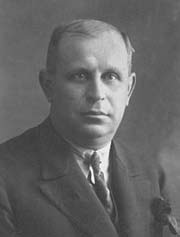 Okulumuza ismini veren Ticaret Eski Bakanı Nazmi TOPÇUOĞLUOkulumuz, Aydın’ın İncirliova ilçesinin Sandıklı Mahallesinde bulunmaktadır. İlimizin büyükşehir olmadan önceki adıyla Sandıklı Köyü olarak bilinen mahallemiz, İncirliova ilçe merkeziyle bitişik konumdadır.  İl merkezine ise 7 km mesafededir. Okulumuzun binası ortaokul (5., 6., 7., ve 8. sınıflar) olarak hizmet vermek amacıyla 2014 yılının Kasım ayında tamamlamış olup 2014-2015 eğitim-öğretim yılının II. döneminde (9 Şubat 2015) öğretim faaliyetine başlamıştır.İlk olarak Sandıklı Ortaokulu adıyla açılması planlanan okulumuz, Nazmi Topçuoğlu Vakfı’nın desteğiyle Sandıklı Nazmi Topçuoğlu Ortaokulu adını almıştır.Fiziksel Özellikleri:Bodrum, zemin ve zemin üzeri iki kat olmak üzere dört kat olarak inşa edilen okulumuzda toplam 16 derslik bulunmakta ayrıca bilişim teknolojileri sınıfı ve fen bilimleri laboratuarı yapılması amacıyla alt yapısı hazırlanmış fakat bilgisayarları ve ders araç-gereçleri bulunmayan 2 derslik daha mevcuttur. YASAL YÜKÜMLÜLÜKLER VE MEVZUAT ANALİZİFAALİYET ALANLARI, ÜRÜN VE HİZMETLERPAYDAŞ ANALİZİPaydaş Analizi ve Sınıflamasında Kullanılan Kavramlara İlişkin Açıklamalar:iç paydaş; hizmet üretim sürecinden etkilenen veya bu süreci etkileyen kuruluş içindeki kişi, grup veya (varsa) ilgili/bağlı kuruluşlardış paydaş; kuruluş dışındaki kişi, grup veya kurumlar; stratejik ortak; vizyona ulaşabilmek adına gönüllülük esasına dayalı işbirliği yaptığımız ortaklarımız temel ortak; kanunla bağlı olduğumuz, hiçbir zaman ayrılamayacağımız işbirliği yapmak zorunda olduğumuz ortaklar; yararlanıcı, hedef kite; kurumun ürettiği hizmetleri ve/veya malları kullanan, alan ve bunlardan yararlanan kişi, grup veya klurumlar, tedarikçi; kuruma ürün ve hizmet sunan kişi, grup veya kurumlar olarak tanımlanmıştır.Paydaş önceliklendirmede,  paydaşın kurumun faaliyetlerini etkileme gücü “5 -Tam  ", "4 - Çok  ", "3 - Orta  ", "2 - Az  ", "1 - Hiç  " puanlaması kullanılarak, 1.2.3 “İzle” 4,5 “Bilgilendir”; Paydaşın Taleplerine Verilen Önem de aynı puanlama sistemi kullanılarak 1.2.3 “Gözet” 4,5 “Birlikte Çalış” şeklinde değerlendirilmiştir.   Bu kapsamda paydaşlarımız:KURUM İÇİ ANALİZÖrgütsel Yapı:Okul/Kurumlarda Oluşturulan Komisyon ve Kurullar:İnsan Kaynakları  2014 Yılı Kurumdaki Mevcut Yönetici Sayısı:  		Kurum Yöneticilerinin Eğitim Durumu:Kurum Yöneticilerinin Yaş İtibari ile dağılımı:İdari Personelin Hizmet Süresine İlişkin Bilgiler:İdari Personelin Katıldığı Hizmet-içi Eğitim Programları:Yönetici ve Öğretmen Norm Bilgileri:2015  Yılı Kurumdaki Mevcut Öğretmen Sayısı:Öğretmenlerin Yaş İtibari ile Dağılımı:Öğretmenlerin Hizmet Süreleri:Destek Personele (Hizmetli- Memur) İlişkin Bilgiler:201 Yılı Kurumdaki Mevcut Hizmetli/ Memur Sayısı:Çalışanların Görev DağılımıOkul/kurum Rehberlik HizmetleriTeknolojik Düzey        Okul/Kurumun Teknolojik Altyapısı: Okul/Kurumun Fiziki Altyapısı:  Mali Kaynaklar     Okul/Kurum Kaynak Tablosu:     Okul/Kurum Gelir-Gider Tablosu: İstatistikî VerilerKarşılaştırmalı Öğretmen/Öğrenci Durumu (2015)Yerleşim Alanı ve DersliklerÇEVRE ANALİZİSandıklı Mahallesi, İncirliova İlçesine bağlı olup İlçemize 2 km, Aydın İline 13 km uzaklıkta Aydın Ovasının kuzeyinde kurulmuştur. Kuruluşu hakkında çeşitli araştırmalar yapılmış fakat herhangi bir bilgi edinilmemiştir. Bu yörede oturan halk sandık üretmeye başlamış ve ticari amaca yönelerek, çevre köylerden hatta şehir merkezlerinden sandık almaya gelenler olmuştur. Kurtuluş Savaşı’nda Yunan işgalinden kurtulmak için Koçarlı, Çine ve hatta Denizli iline taşındıkları söylenir. Kurtuluş Savaşı bittikten sonra gidenler geriye dönmüştür. Bu arada Yugoslavya' dan gelen göçmenler buraya yerleştirilmiştir. Son yıllarda Azerbaycan ve Ahıska Türkleri köyümüze yerleşmiştir. Köyümüzde 700 hane vardır  ve 2200 kişi yaşamaktadır. Mahallemizin yolu asfalttır.Köyümüzde 3 cami ve 1-4 sınıflı ilkokul ve 5-8 sınıflı ortaokul bulunmaktadır. Mahalle muhtarımızın okula ve eğitime yaklışımı olumlu yöndedir ve desteğini her alanda sürdürmektedir. Okulumuza adını veren Nazmi Topçuoğlu Vakfı desteğini 1947 yılından beri sürdürmektedir. Ekonomik olarak pamuk ekiminin getirisinin azalmasından dolayı günümüzde erik, sebze, darı başlıca geçim kaynağını oluşturmaktadır. Köyümüz halkının gelir seviyesi genel olarak iyidir. Küçükbaş ve büyükbaş hayvancılık aile ihtiyaçları için yapılır. Sütçülük önem kazanır. Yeni yerleşenler genellikle inşaat işçiliği yapmaktadır.Mahalle halkının çoğunluğunu genç nüfus oluşturmaktadır. Eğitim düzeyinin yüksek olması, velilerin öğrencilerine gereken ilgiyi göstermeleri, eğitim-öğretim seviyesinin yükselmesi yönünde olumlu etkilemektedir. Köyümüzün İlçemize ve Aydın iline yakın olması eğitim-öğretim, sosyo-kültürel faaliyetler bakımından olumlu olarak etkilemektedir2.6.. Üst Politika Belgeleri2.6.. Paydaş Analizi      Okulumuzun paydaşları, okulumuzun faaliyetleri doğrudan veya olumlu, olumlu ya da olumsuz yönde etkilenen veya okulu etkileyen kişi, grup veya kurumlardır. Okulumuzun ana işlevi yasalar çerçevesinde kendisine verilen eğitim-öğretim hizmetleridir. Eğitim-öğretim hizmetlerini okulun mevcut yapısı ve görevleri, paydaşlarıyla olan etkileşimi ile biçimlenmektedir. GZFT ANALİZİSORUN ALANLARIEğitim ÖğretimOkulun veli ve öğrencilerinin sosyo-ekonomik düzeylerinin düşüklüğünden kaynaklanan sorunlar. (İlgisizlik, Akademik başarı düzeyinin düşüklüğü, özgüven eksikliği vb..)Fiziki etkinlik ve laboratuar ortamlarının yetersiz olmasından kaynaklı sorunlar.Taşımalı gelen öğrencilerin faaliyetlere katılımından kaynaklı sorunlar.STRATEJİK PLAN MİMARİSİOkulumuz 2015-2019 stratejik plan mimarisi hazırlamış olduğumuz GZFT analizi, yasal yükümlülükler ve mevzuat analizi, üst politika belgeleri temel alınarak oluşturulmuştur. Geleceğe yönelim bölümü bu mimari çerçevesinde yapılandırılmıştır.1.Eğitim ve Öğretime Erişim1.1 Eğitim Öğretime Katılım ve Tamamlama 1.1.1.Okulöncesi eğitimde okullaşma devam ve tamamlama 1.1.2.Zorunlu eğitimde okullaşma devam ve tamamlama 1.1.3.Hayat boyu öğrenmeye katılım1.1.4.Özel politika gerektiren grupların eğitim ve öğretime erişimi 2.Eğitim ve Öğretimde Kalite  2.1.Öğrenci Başarısı ve Öğrenme Kazanımları  2.1.1Öğrenci    2.1.1.1Hazır oluş    2.1.1.2.Sağlık    2.1.1.3.Kazanımlar   2.1.2 Eğitim-öğretim ortamı ve çevresi  2.1.3.Rehberlik  2.1.4.Ölçme ve değerlendirme 2.2. Eğitim-Öğretim ve İstihdam İlişkisinin Geliştirilmesi  2.2.1.Hayata ve istihdama hazırlama  2.2.2.Mesleki rehberlik  2.2.3.Yabancı dil ve hareketlilik  2.2.4. Yabancı dil yeterliliği  2.2.5. Uluslararası hareketlilik3.Kurumsal Kapasite 3.1.Beşeri Alt Yapı  3.1.1.İnsan kaynakları planlaması  3.1.2.insan kaynakları yönetimi  3.1.3.İnsan kaynaklarının  eğitim ve geliştirilmesi 3.2. Fiziki ve Mali Alt Yapı  3.2.1.Finansal kaynakların etkin yönetimi  3.2.2.Eğitim tesisleri ve alt yapı  3.2.3.Donatım 3.3 Yönetim ve Organizasyon3.3.1.Kurumsal yapının iyileştirilmesi   3.3.2.Sosyal tarafların katılımı ve yönetişim     3.3.2.1.Çoğulculuk     3.3.2.2.Katılımcılık     3.3.2.3.Şeffaflık ve hesap verebilirlik   3.3.3.Bilgi yönetimi    3.3.3.1.Veri toplama ve analiz    3.3.3.2.Veri iletimi ve bilgi paylaşımı    3.3.3.3.İzleme ve değerlendirme 3. BÖLÜM GELECEĞE YÖNELİMMİSYONVİZYONTEMEL DEĞERLER VE İLKELERAkılcılık ve bilimsellik NesnellikÇalışanlara fırsat ve imkân eşitliği Kurum Kültüründe DevamlılıkPaylaşımcılıkÇevreye duyarlılıkTEMALAR, AMAÇLAR VE HEDEFLERTema 1 : Eğitim-Öğretime Erişimin ArtırılmasıStratejik Amaç 1.İlçemizde her yaştaki bireyin eğitim hakkına, örgün öğrenme yoluyla milli eğitim sistemimizin temel ilkeleri doğrultusunda erişimini sağlamak.Stratejik Hedef 1.1.Eğitim-öğretime katılımı ve tamamlama oranını plan dönemi sonuna kadar artırmak.Tema 2 : Eğitim-öğretimde Kalitenin ArtırılmasıStratejik Amaç 2.Bireylerin tamamına mevcut imkânları en verimli kullanarak bireylerin sosyal hayatta, okul ve çalışma hayatında her yönüyle sağlıklı, donanımlı ve başarılı bireyler olarak yetişmelerine katkıda bulunmak.Stratejik Hedef 2.1.Öğrencilerimizin öğretim programları içerisinde yer alan öğrenme kazanımlarını, akademik başarı düzeyini, bölgesel düzeyde yarışma ve ortak sınav başarılarını artırmak.Stratejik Hedef 2.2.Yabancı dil öğrenme yeterliliklerini artırmak, DynEd Dil Eğitim Sistemini etkin ve verimli bir şekilde kullanmak,  öğretmen ve öğrencilerin ulusal projelere katılım oranları arttırarak hareketlilik düzeyini yükseltmek.Tema 3 : Kurumsal Kapasitenin GeliştirilmesiStratejik Amaç 3.İnsan kaynaklarının etkili ve verimli kullanıldığı, fiziki, mali altyapının bakanlık bütçesi, hayırsever katkıları, hibe ve güçlendirildiği, yönetim ve organizasyon anlayışının sistem haline getirilerek kaliteli bir çalışma kültürünün oluşturulduğu, enformasyon teknolojilerinin kullanımının artırılarak çağın gereklerine uygun hale getirildiği günümüz eğitim sistemini destekleyen kurumsal bir yapı oluşturmak.Stratejik Hedef 3.1.Nitelikli yönetici ve çalışanların çok önemli olduğu çağımızda insan etkili ve verimli kullanılmasını sağlamak ve niteliklerini geliştirerek kurumun hizmet kalitesini artırmak. Stratejik Hedef 3.2.Okulumuzu niteliklerini çağdaş eğitim standartlarına yükseltmek.Tema 1 : Eğitim-Öğretime Erişimin Artırılması Stratejik Amaç -1 İlçemizde her yaştaki bireyin eğitim hakkına, örgün öğrenme yoluyla milli eğitim sistemimizin temel ilkeleri doğrultusunda erişimini sağlamak.Stratejik Hedef - 1 Eğitim-öğretime katılımı ve tamamlama oranını plan dönemi sonuna kadar artırmak.TedbirlerTedbir 1. Basın ve toplantı yoluyla velilerin eğitime olumlu bakış açısı kazanmaları sağlanacaktır. (Yönetim, Öğretmenler)Tedbir 2.Okulumuzda kayıt dönemi okullaşma oranlarına ulaşmada en büyük desteği, e- istatistik veri tabanı ile e-okul uygulaması sağlayacaktır. Tüm öğrencilerin kayıtları sistem üzerinden yapılmakta, adrese dayalı nüfus kayıt sistemindeki temel eğitim ve ortaöğretim çağ nüfusu ile e-okul ve e- istatistik sistemindeki kayıtlı öğrenci sayısı sürekli olarak karşılaştırılabilecektir. İzleme ve değerlendirmeler her yıl bu modüller üzerinden yapılacaktır. (Yönetim)Tedbir 3. Velilerimizin eğitim ve öğretime olan duyarlılığı, okulumuzun öğretmenler ve diğer personel tarafından tercih edilir olması ile okullaşma oranımız daha da artırılacaktır. (Yönetim)Tedbir 4. Kaliteli eğitime erişim, eğitim sisteminin temel sorun alanıdır. Her çocuğa çocuğun kişilik, yetenek ve kabiliyetlerini en üst düzeyde geliştirilmesi için gerekli eğitimler verilecek ve bu eğitim fırsat eşitliği temelinde olacaktır. (Yönetim, öğretmenler)Tedbir 5.Oluşturduğumuz e- istatistik veri tabanı ve Bakanlığımız e-okul uygulaması ile devamsızlık ve okul terklerine ilişkin güncel bilgi akışı sağlanarak anında müdahale edilecek ve telafi eğitimi programları uygulanacaktır. Kız çocuklarının okullaştırılmasına özel önem verilmeye devam edilecektir. (Yönetim)Tedbir 6.Okulumuzdaki öğrenci devamsızlık oranı ilçemizin öğretmenler ve diğer personel tarafından tercih edilir bir ilçe olması, velilerimizin eğitim öğretime duyarlı olmaları ve ilimizdeki kış şartlarının olumsuz geçmemesi ve yeryüzü şekillerinin eğitim-öğretimde aksaklığa yer vermemesi ile azaltılacaktır.Tedbir 7. Özel eğitime ihtiyacı olan bireylerin Türk Milli Eğitim Sisteminin genel amaçları ve temel ilkeleri doğrultusunda, özel eğitime ihtiyacı olan bireylerin her tür ve kademedeki eğitimlerinin kesintisiz sürdürülebilmesi için, rehabilitasyon hizmetlerini sağlayacak kurum ve kuruluşlardan faydalanmasına yönelik gerekli iş birliği sağlanacak ve ailelerinin, özel eğitim sürecinin her boyutuna aktif olarak katılımları ve eğitimlerine yönelik çalışmalar yapılacaktır. (Rehberlik)Tedbir 8. Özel eğitime ihtiyacı olan bireylerin eğitimine erken yaşta başlanması ilkesi dikkate alınarak, erken tanılama ve erken eğitime başlama konusunda farkındalık oluşturacak çalışmalar yapılacaktır. (Rehberlik) Tema 2 : Eğitim-öğretimde Kalitenin Artırılması  Stratejik Amaç - 2.1 Bireylerin tamamına mevcut imkânları en verimli kullanarak bireylerin sosyal hayatta, okul ve çalışma hayatında her yönüyle sağlıklı, donanımlı ve başarılı bireyler olarak yetişmelerine katkıda bulunmak.Stratejik Hedef - 2.1 Öğrencilerimizin eğitim-öğretim öğretim programları dâhilinde yer alan öğrenme kazanımlarını, akademik başarı düzeyini, bölgesel düzeyde yarışma ve ortak sınav başarılarını artırmak.Tedbirler -2Tedbir 1. Akademik başarının artırılması için veli ziyaretleri olmak üzere öğrenci tanıma çalışmasının yapılması sağlanacak, maddi ve manevi destek verilecektir. Tedbir 2.Annesi / babası vefat eden, annesi/babası şehit, annesi/babası gazi, annesi /babası hükümlü annesi /babası ayrı/boşanmış olan toplam öğrenci oranının olumsuz etkileri, öğrenci, veli gibi birçok başlıkta hızlı bilgi almamızı sağlayan e-istatistik sistemimizle ve bu öğrencilere yönelik çalışmaları teşvik eden  Kalite Bizim İşimiz sistemimizle azaltılacaktır.Tedbir 3. Eğitim kurumlarında, okul rehberlik ve psikolojik danışma servisleri ve/veya rehberlik araştırma merkezlerinin desteği ile şiddet,  zorbalık,  saldırganlık ve diğer risklere karşı,  öğrencilerin yaşam becerileri ve başa çıkma becerileri kazanmalarını sağlayacak temel önleme programlarının uygulanması sağlanacaktır. Tedbir 4. Öğrenci ve ailelerinin psikolojik ve sosyal gelişimlerine destek sağlamaya yönelik olarak, rehberlik ve psikolojik danışma hizmetleri, sosyal etkinlikler, spor, müzik, çeşitli sanatsal etkinlikler, serbest zaman etkinlikleri, demokrasi eğitimi ve okul meclisleri ile okul gelişim çalışmaları bütünleştirilerek okullarda olumlu psikolojik ortam oluşturulacaktır.Tedbir 5 .Öğrencilerin başarıları bir bütün olarak ele alınıp değerlendirilecek; öğrenci başarısının belirlenmesi amacıyla hazırlanan ölçme araçlarında, bilginin yanında kavrama, uygulama, analiz, sentez ve değerlendirme düzeyindeki becerilerine ağırlık verilecektir.Tedbir 6.Okulumuz genelindeki sınava giren öğrenci sayısının artırılması için okullarda okuma saatinin düzenlenmesi, okul kütüphanelerinde öğretmen ve öğrencilere yönelik süreli yayınlar bulundurulması, veli ziyaretlerinin yapılması, öğrencilere ve velilere konuyla ilgili eğitimler verilmesi sağlanacak; yöneticilere, öğretmenlere yönelik kişisel ve mesleki gelişimle ilgili seminerler düzenlenecektir. 3. 4. 2. 1. 2.  Stratejik Hedef - 2.2 Öğretmen ve öğrencilerin uluslararası projelere katılım oranları arttırarak hareketlilik düzeyini yükseltmek, yabancı dil öğrenme yeterliliklerini artırmak.Tema 3: Kurumsal Kapasitenin GeliştirilmesiStratejik Amaç - 3 İnsan kaynaklarını etkili ve verimli kullanmak için, fiziki, mali altyapının bakanlık bütçesi, hibe ve fonlar ile güçlendirildiği, kaliteli bir çalışma kültürünün oluşturulduğu, enformasyon teknolojilerinin kullanımının artırıldığı, çağın gereklerine uygun günümüz eğitim sistemini destekleyen kurumsal bir yapı oluşturmak.Stratejik Hedef - 1 İnsan kaynaklarının dengeli dağılımını etkili ve verimli kullanılmasını sağlamak ve niteliklerini geliştirerek kurumumuzun hizmet kalitesini artırmak.  Performans Hedef Tablosu	Stratejik Hedef - 2 Yönetim-organizasyon faaliyetlerinin sürdürülebilirliğini ve paydaş memnuniyetini arttırmak. Performans Hedef Tablosu4. BÖLÜM MALİYETLENDİRME4.1. MAALİYETLENDİRME TABLOSUKAYNAK TABLOSU5. BÖLÜM İZLEME VE DEĞERLENDİRME5.1. İzleme ve Değerlendirme Süreciİzleme, stratejik planın düzenli ve sistemli bir şekilde takip edilmesi ve bu takip sonucunda elde edilen verilerin analiz edilerek raporlanmasıdır. Değerlendirme ise uygulama neticesin ortaya çıkan sonuçlarının amaç ve hedeflere kıyasla ölçülmesi ve söz konusu amaç ile hedeflerin tutarlılık ve uygunluğunun analizi olarak tanımlanmaktadır. Stratejik planda oluşturulan hedeflere ilişkin olarak yıllık eylem planlarının oluşturulması ve hedeflere ilişkin somut göstergelerin geliştirilmesi önem arz etmektedir. Stratejik planın uygulanmasında etkili bir izleme ve değerlendirme sisteminin kurulması başarı faktörü olarak değerlendirilmektedir.5018 sayılı kanun çerçevesinde hazırlanan yıllık raporların yanı sıra uygulamalarının belirli aralıklarla raporlanması ile uygulamaların izlenmesi ve gerekli değerlendirmelerin yapılarak faaliyetlerin devamlı olarak iyileştirilmesinin sağlanması öngörülmektedir.İncirliova İlçe Milli Eğitim Müdürlüğü 201-20 Stratejik Planı İzleme ve Değerlendirme Modeli’nin çerçevesini;İncirliova İlçe Milli Eğitim Müdürlüğü Stratejik Planı ve performans programlarında yer alan performans göstergelerinin gerçekleşme durumlarının tespit edilmesi,Performans göstergelerinin gerçekleşme durumlarının hedeflerle kıyaslanması,Sonuçların raporlanması ve paydaşlarla paylaşımı,Gerekli tedbirlerin alınması süreçlerini oluşturmaktadırStratejik Planımızda yer alan performans göstergelerinin gerçekleşme durumlarının tespiti performans göstergelerinin özelliklerine göre ocak ve temmuz aylarında yapılacaktır. Göstergelerin gerçekleşme durumları hakkında değerlendirme raporları hazırlanacaktır.  Böylelikle göstergelerdeki yıllık hedeflere ulaşılmasını sağlamak üzere gerekli görülebilecek tedbirler alınacaktır. İzleme Değerlendirme Süreci Tablosu5.2.   201-201 Stratejik Planının Değerlendirmesi Okulumuz, 5.3.   201-20 Stratejik Planı İzleme ve Değerlendirme Modeli İzleme, stratejik plan uygulamasının sistematik olarak takip edilmesi ve raporlanmasıdır. Değerlendirme ise uygulama sonuçlarının amaç ve hedeflere kıyasla ölçülmesi ile söz konusu amaç ile hedeflerin tutarlılık ve uygunluğunun analizi olarak tanımlanmaktadır.Stratejik planda ortaya konulan hedeflere ilişkin olarak yıllık iş planlarının oluşturulması ve hedeflere ilişkin somut göstergelerin geliştirilmesi önem arz etmektedir. Diğer taraftan, stratejik planın gerçekleştirilmesinde etkili bir izleme ve değerlendirme sisteminin kurulması temel kritik başarı faktörü olarak görünmektedir. 5018 sayılı kanun çerçevesinde hazırlanan yıllık raporların yanı sıra yıl içindeki uygulamaların takibine imkan tanıyacak belirli periyotları içeren raporlama ile uygulamaların izlenmesi ve gerekli değerlendirmelerin yapılarak faaliyetlerin sürekli olarak iyileştirilmesinin sağlanması öngörülmektedir.İncirliova İlçe Milli Eğitim Müdürlüğü 201-20 Stratejik Planı İzleme ve Değerlendirme Modeli’nin çerçevesini; İncirliova İlçe Milli Eğitim Müdürlüğü 20-2 Stratejik Planı ve performans programlarında yer alan performans göstergelerinin gerçekleşme durumlarının tespit edilmesi,Performans göstergelerinin gerçekleşme durumlarının hedeflerle kıyaslanması,Sonuçların raporlanması ve paydaşlarla paylaşımı,Gerekli tedbirlerin alınması süreçleri oluşturmaktadır.Müdürlüğümüz 201-2 Stratejik Planında yer alan performans göstergelerinin gerçekleşme durumlarının tespiti yılda iki kez yapılacaktır. Yılın ilk altı aylık dönemini kapsayan birinci izleme kapsamında, Müdürlüğümüz strateji geliştirme birimi tarafından performans programlarında yer alan performans göstergelerinin gerçekleşme durumları tespit edilecektir. Göstergelerin gerçekleşme durumları hakkında hazırlanan rapor üst yöneticiye sunulacak ve böylelikle göstergelerdeki yıllık hedeflere ulaşılmasını sağlamak üzere gerekli görülebilecek tedbirlerin alınması sağlanacaktır.Yılın tamamını kapsayan ikinci izleme dâhilinde; Müdürlüğümüz strateji geliştirme birimi tarafından performans programlarında yer alan performans göstergelerinin yılsonu gerçekleşme durumları tespit edilecektir.Göstergelerin yılsonu gerçekleşme durumları kamuoyu ile paylaşılacaktır. Yılsonu gerçekleşme durumları, varsa gösterge hedeflerinden sapmalar ve bunların nedenleri üst yönetici başkanlığında birim yöneticilerince değerlendirilerek gerekli tedbirlerin alınması sağlanacaktırİÇİNDEKİLERSAYFA NOSUNUŞVIGİRİŞVIIKURUM KİMLİK BİLGİSİ1BÖLÜM: STRATEJİK PLAN HAZIRLIK PROGRAMIAmaç3Kapsam3Yasal Dayanak3BÖLÜM: DURUM ANALİZİTarihsel Gelişim6Mevzuat Analizi 7Faaliyet Alanları, Ürün ve Hizmetler8Paydaş Analizi9Kurum İçi Analiz 12Örgütsel Yapı12İnsan Kaynakları13Teknolojik Düzey18Mali Kaynaklar20İstatistikî Veriler20Çevre Analizi21 Üst Politika Belgeleri22Paydaş Analizi22GZFT Analizi23Sorun Alanları23Stratejik Plan MimarisiBÖLÜM: GELECEĞE YÖNELİMMisyon 25Vizyon 25Temel Değerler ve İlkeler25Temalar, Amaçlar ve Hedefler26BÖLÜM: MALİYETLENDİRME Maaliyetlendirme Tablosu32Kaynak Tablosu33BÖLÜM: İZLEME VE DEĞERLENDİRME İzleme ve Değerlendirme Süreci3520-20 Stratejik Planının Değerlendirmesi36201-20 Stratejik Planı İzleme ve Değerlendirme Modeli36KURUM KİMLİK BİLGİSİKURUM KİMLİK BİLGİSİKurum Adı Sandıklı Nazmi Topçuoğlu OrtaokuluKurum Statüsü Kamu                        ÖzelKurumda Çalışan Personel SayısıYönetici                      : Öğretmen                  : Memur                       : -Hizmetli(Sözleşmeli)  : Öğrenci Sayısı( Erkek +  Kız)Öğretim Şekli  Normal                  İkiliKURUM İLETİŞİM BİLGİLERİKURUM İLETİŞİM BİLGİLERİKurum Telefonu / FaxTel.  : 0 256 585 22 43Faks : -Kurum Web Adresisandikliortaokulu.meb.k12.trMail Adresi759554@meb.k12.trKurum Adresi Mahalle/Köy : Sandıklı Posta Kodu    : 09600 İlçe                : İncirliova İli                   : AydınKurum Müdürü                  GSM Tel: 0 5Kurum Müdür Yardımcıları  Kurumumuzda, toplumun ve bireyin taleplerine cevap verebilen, paylaşımcılığı, işbirliğini önemseyen, hedeflerine doğru ilerleyen şeffaf bir yönetim anlayışı oluşturmak.Bu stratejik plan dokümanı Sandıklı Nazmi Topçuoğlu Ortaokulu’nun, mevcut durum analizi değerlendirmeleri doğrultusunda, 201–20 yıllarında geliştireceği amaç, hedef ve stratejileri kapsamaktadır.SIRA NODAYANAĞIN ADI15018 sayılı Kamu Mali Yönetimi ve Kontrol Kanunu210. Kalkınma Planı (2014-2018)3Yüksek Planlama Kurulu Kararları4Stratejik Planlamaya İlişkin Usul ve Esaslar Hakkında Yönetmelik5Kamu İdareleri Faaliyet Raporlarının Düzenlenmesi ile Bu İşlemlere İlişkin Diğer Esas ve Usuller Hakkında Yönetmelik6Milli Eğitim Bakanlığı 2013/26 Sayılı Genelgesi.7Kamu İdareleri İçin Stratejik Planlama Kılavuzu8Milli Eğitim Bakanlığı 201-20 Stratejik Plan Hazırlık Programı9Milli Eğitim Bakanlığı 201-20 Stratejik Planı10Aydın İl Milli Eğitim Müdürlüğü Stratejik Planı11İncirliova İlçe Milli Eğitim Müdürlüğü Stratejik PlanıYASAL YÜKÜMLÜLÜK (GÖREVLER)DAYANAK(KANUN, YÖNETMELİK, GENELGE, YÖNERGE)Atama657 Sayılı Devlet Memurları KanunuAtamaMilli Eğitim Bakanlığına Bağlı Okul ve Kurumların Yönetici ve Öğretmenlerinin Norm Kadrolarına İlişkin YönetmelikAtamaMilli Eğitim Bakanlığı Eğitim Kurumları Yöneticilerinin Atama ve Yer Değiştirmelerine İlişkin YönetmelikAtamaMilli Eğitim Bakanlığı Öğretmenlerinin Atama ve Yer Değiştirme YönetmeliğiÖdül, DisiplinDevlet Memurları KanunuÖdül, Disiplin6528 Sayılı Milli Eğitim Temel Kanunu İle Bazı Kanun ve Kanun Hükmünde Kararnamelerde Değişiklik Yapılmasına Dair KanunÖdül, DisiplinMilli Eğitim Bakanlığı Personeline Başarı, Üstün Başarı ve Ödül Verilmesine Dair YönergeÖdül, DisiplinMilli Eğitim Bakanlığı Disiplin Amirleri YönetmeliğiOkul Yönetimi1739 Sayılı Milli Eğitim Temel KanunuOkul YönetimiMilli Eğitim Bakanlığı İlköğretim Kurumları YönetmeliğiOkul YönetimiMilli Eğitim Bakanlığı Okul Aile Birliği YönetmeliğiOkul YönetimiMilli Eğitim Bakanlığı Eğitim Bölgeleri ve Eğitim Kurulları YönergesiOkul YönetimiMEB Yönetici ve Öğretmenlerin Ders ve Ek Ders Saatlerine İlişkin Karar Okul YönetimiTaşınır Mal YönetmeliğiEğitim-ÖğretimAnayasaEğitim-Öğretim1739 Sayılı Milli Eğitim Temel KanunuEğitim-Öğretim222 Sayılı İlköğretim ve Eğitim KanunuEğitim-Öğretim6287 Sayılı İlköğretim ve Eğitim Kanunu ile Bazı Kanunlarda Değişiklik Yapılmasına Dair KanunEğitim-ÖğretimMilli Eğitim Bakanlığı İlköğretim Kurumları YönetmeliğiEğitim-ÖğretimMilli Eğitim Bakanlığı Eğitim Öğretim Çalışmalarının Planlı Yürütülmesine İlişkin Yönerge Eğitim-ÖğretimMilli Eğitim Bakanlığı Öğrenci Yetiştirme Kursları YönergesiEğitim-ÖğretimMilli Eğitim Bakanlığı Ders Kitapları ve Eğitim Araçları Yönetmeliği Eğitim-ÖğretimMilli Eğitim Bakanlığı Öğrencilerin Ders Dışı Eğitim ve Öğretim Faaliyetleri Hakkında Yönetmelik Personel İşleriMilli Eğitim Bakanlığı Personel İzin YönergesiPersonel İşleriDevlet Memurları Tedavi ve Cenaze Giderleri YönetmeliğiPersonel İşleriKamu Kurum ve Kuruluşlarında Çalışan Personelin Kılık Kıyafet Yönetmeliği Personel İşleriMemurların Hastalık Raporlarını Verecek Hekim ve Sağlık Kurulları Hakkındaki Yönetmelik Personel İşleriMilli Eğitim Bakanlığı Personeli Görevde Yükseltme ve Unvan Değişikliği Yönetmeliği Personel İşleriÖğretmenlik Kariyer Basamaklarında Yükseltme Yönetmeliği Mühür, Yazışma, ArşivResmi Mühür YönetmeliğiMühür, Yazışma, ArşivResmi Yazışmalarda Uygulanacak Usul ve Esaslar Hakkındaki Yönetmelik Mühür, Yazışma, ArşivMilli Eğitim Bakanlığı Evrak Yönergesi Mühür, Yazışma, ArşivMilli Eğitim Bakanlığı Arşiv Hizmetleri YönetmeliğiRehberlik ve Sosyal EtkinliklerMilli Eğitim Bakanlığı Rehberlik ve Psikolojik Danışma Hizmetleri Yönet.Rehberlik ve Sosyal EtkinliklerOkul Spor Kulüpleri YönetmeliğiRehberlik ve Sosyal EtkinliklerMilli Eğitim Bakanlığı İlköğretim ve Ortaöğretim Sosyal Etkinlikler Yönetmeliği Öğrenci İşleriMilli Eğitim Bakanlığı Okulöncesi ve İlköğretim Kurumları YönetmeliğiÖğrenci İşleriMilli Eğitim Bakanlığı Demokrasi Eğitimi ve Okul Meclisleri Yönergesiİsim ve TanıtımMilli Eğitim Bakanlığı Kurum Tanıtım Yönetmeliğiİsim ve TanıtımMilli Eğitim Bakanlığına Bağlı Kurumlara Ait Açma, Kapatma ve Ad Verme Yönetmeliği Sivil SavunmaSabotajlara Karşı Koruma Yönetmeliği Sivil SavunmaBinaların Yangından Korunması Hakkındaki Yönetmelik Sivil SavunmaDaire ve Müesseseler İçin Sivil Savunma İşleri Kılavuzu FAALİYET ALANI: EĞİTİMFAALİYET ALANI: YÖNETİM İŞLERİHizmet-1: Rehberlik HizmetleriPsikolojik DanışmaSınıf İçi Rehberlik Hizmetleri Meslek Tanıtımı ve YönlendirmeHizmet-1: Öğrenci işleri hizmetiKayıt-Nakil işleri     Devam-devamsızlık     Sınıf geçme Hizmet-2: Sosyal-Kültürel Etkinlikler Halk oyunları    Koro      Satranç YarışmalarKültürel GezilerSergilerTiyatroKermes ve ŞenliklerPikniklerSosyal Kulüp ve Toplum Hizmeti ÇalışmalarıHizmet-2: Öğretmen işleri hizmetiDerece terfi    Hizmet içi eğitim     Özlük haklarıSendikal HizmetlerHizmet-3: Spor EtkinlikleriFutbol,    Voleybol   Basketbol  Hizmet-3: Mali İşlemlerOkul Aile Birliği işleriBütçe işlemleriBakım-onarın işlemleriBurs işlemleriTaşınır Mal işlemleriHizmet-4: İzcilik EtkinlikleriGünlük Çalışma KamplarıMahalli KamplarResmi Bayram TörenleriFAALİYET ALANI: ÖĞRETİMFAALİYET ALANI: YETİŞKİN EĞİTİMİ VE VELİLERLE İLİŞKİLERHizmet-1: Öğretimin PlanlanmasıPlanlarÖğretmenler KuruluZümre toplantılarıHizmet-1: Sağlık HizmetleriAğız ve Diş Sağlığı SemineriÇocuk Hastalıkları SemineriHizmet-2: Öğretimin UygulanmasıSınıf içi uygulamalar   Gezi ve inceleme Yetiştirme kurslarıÖdevler, performans ve proje görevleriHizmet-2: KurslarOkuma-Yazma kurslarıBilgisayar kurslarıHizmet-3: Öğretimin DeğerlendirilmesiDönem içi değerlendirmelerOrtak sınavlarHizmet-3: Velilerle İlgili HizmetlerVeli toplantılarıVeli iletişim hizmetleriOkul-Aile Birliği faaliyetleriİç PaydaşlarDış Paydaşlarİlçe Milli Eğitim MüdürlükleriBelediyeÖğretmenlerSağlık OcağıÖğrencilerSendikalarOkul Aile Birliği VakıflarYardımcı PersonelMuhtarlıkKantinDerneklerVelilerİl Çevre MüdürlüğüGençlik ve Spor İl MüdürlüğüNOPAYDAŞIN ADITÜRÜKURUMUMUZUN PAYDAŞLA ETKİLEŞİM KONUSU - ALANIPAYDAŞ MATRİSİPAYDAŞ MATRİSİPAYDAŞ MATRİSİPAYDAŞ MATRİSİPAYDAŞ MATRİSİPAYDAŞ ÖNCELİĞİPAYDAŞ ÖNCELİĞİNOPAYDAŞIN ADITÜRÜKURUMUMUZUN PAYDAŞLA ETKİLEŞİM KONUSU - ALANIYARARLANICITEMEL ORTAKSTRATEJİK ORTAKÇALIŞANTEDARİKÇİP.FAL. ETKİ. DER.P.TAL.VER.ÖNEM1İncirliova İlçe Milli Eğitim MüdürlüğüDış PaydaşMüdürlüğüne bağlı okul ve kurumları belli bir plan dâhilinde yönetmek ve denetlemek, inceleme ve soruşturma işlerini yürütmek.√√√√5                Bilgilendir5                     Birlikte çalış2Aydın İlindeki Okul/KurumlarDış Paydaş Kurumun görev tanımındaki iş ve işlemleri yaptırdığı birimlerdir. Ast konumunda olup, kuruma karşı sorumludurlar.√√√5                Bilgilendir5                     Birlikte çalış3Öğretmenler İç PaydaşHizmet veren ve alan personeldir.√√√√5                Bilgilendir5                     Birlikte çalış4Aydın İlindeki Özel Öğretim KurumlarıDış PaydaşHizmet alan ve üreten kuruluşlardır. Özel okul ve yurtlar, rehabilitasyon merkezleri, hizmet içi eğitim merkezi, etüt merkezi, dershaneler, muhtelif kurslar (sürücü, İngilizce kursları) işlerini yürütmek.√√3İzle4Birlikte çalış5Öğrencilerİç PaydaşHizmetin sunulduğu paydaşlardır. İç ve dış paydaş kabul edilebileceği gibi iç paydaş görülmesi daha uygundur.√5                Bilgilendir5                     Birlikte çalış6Okul Aile Birlikleriİç Paydaş Okulun eğitim öğretim ortamları ve imkânlarının zenginleştirilmesi√√√3İzle4Birlikte çalış7 Personelİç Paydaş Görevli personeldir√√√4               Bilgilendir4                     Birlikte çalışNOPAYDAŞIN ADITÜRÜKURUMUMUZUN PAYDAŞLA ETKİLEŞİM KONUSU - ALANIPAYDAŞ MATRİSİPAYDAŞ MATRİSİPAYDAŞ MATRİSİPAYDAŞ MATRİSİPAYDAŞ MATRİSİPAYDAŞ ÖNCELİĞİPAYDAŞ ÖNCELİĞİNOPAYDAŞIN ADITÜRÜKURUMUMUZUN PAYDAŞLA ETKİLEŞİM KONUSU - ALANIYARARLANICITEMEL ORTAKSTRATEJİK ORTAKÇALIŞANTEDARİKÇİP.FAL. ETKİ. DER.P.TAL.VER.ÖNEM8Milli Eğitim BakanlığıDış Paydaş Bağlı olduğumuz merkezi idare. MEB politika üretir, genel bütçe merkezden gelir.√√5                Bilgilendir5                     Birlikte çalış9Aydın ValiliğiDış Paydaş  Kurumumuzun üstü konumunda olup, hesap verilecek mercidir. Mülki idaremiz.√√4               Bilgilendir4                     Birlikte çalış10Aydın Büyükşehir Belediyesi ve İncirliova BelediyesiDış PaydaşÇevre düzenlemesi altyapı√√2İzle3Gözet11İncirliova KaymakamlığıDış Paydaşİl ile koordinasyon√√3İzle3Gözet12Aydın Gençlik ve Spor İl MüdürlüğüDış PaydaşSportif aktiviteler√√√2İzle3Gözet13İncirliova Sağlık MüdürlüğüDış PaydaşSağlık taramaları ve koruyucu sağlık önlemleri, projeler√√2İzle3Gözet15Aydın Eğitim SendikalarıDış PaydaşPersonel örgütlenmesi√√2İzle2Gözet16Aydın İlindeki VakıflarDış PaydaşOkul öncesi ve yaygın eğitim çalışmaları√√1İzle3Gözet17Aydın İlindeki DerneklerDış PaydaşÖzel eğitim alanındaki eğitim kalitesinin artırılması√√1İzle2Gözet18İncirliova ilçe Emniyet MüdürlüğüDış PaydaşOkul güvenliğinin sağlanması√2İzle4Birlikte çalış19İncirliova Mal MüdürlüğüDış PaydaşPersonel ücretleri, okul demirbaş eşya kayıtları√2İzle4Birlikte çalış20HayırseverlerDış PaydaşArsa, bina, donatım malzemesi… temini√√3İzle4Birlikte çalış21Adnan Menderes ÜniversitesiDış PaydaşEğitim ile ilgili konularda işbirliği√√3İzle4Birlikte çalışNOPAYDAŞIN ADITÜRÜKURUMUMUZUN PAYDAŞLA ETKİLEŞİM KONUSU – ALANIPAYDAŞ MATRİSİPAYDAŞ MATRİSİPAYDAŞ MATRİSİPAYDAŞ MATRİSİPAYDAŞ MATRİSİPAYDAŞ ÖNCELİĞİPAYDAŞ ÖNCELİĞİNOPAYDAŞIN ADITÜRÜKURUMUMUZUN PAYDAŞLA ETKİLEŞİM KONUSU – ALANIYARARLANICITEMEL ORTAKSTRATEJİK ORTAKÇALIŞANTEDARİKÇİP.FAL. ETKİ. DER.P.TAL.VER.ÖNEM22Aydın Kültür MüdürlüğüDış PaydaşKültürel faaliyetler√√2İzle4Birlikte çalış24Aydın Sivil Savunma İl MüdürlüğüDış PaydaşSivil savunma hizmetleri√√2İzle3Gözet25İncirliova Tapu MüdürlüğüDış PaydaşKamulaştırma ve kadastro hizmetleri√√2İzle3Gözet26Aydın Türk Telekom İl MüdürlüğüDış PaydaşHaberleşme –iletişim√√2İzle4Birlikte çalış27İncirliova İlçe MüftülüğüDış PaydaşDini eğitim√√2İzle3Gözet28Aydın İli Yerel MedyasıDış PaydaşYazılı, sözlü ve görsel yayın.√√1İzle3Gözet29Aydın İli Sivil Toplum ÖrgütleriDış PaydaşOrtak paydalarda işbirliği √√1İzle3Gözet30İlçe MuhtarlıklarıDış PaydaşHalk ile iletişim√√1İzle3Gözet31Okul Kantin İşletmesiDış PaydaşKantin hizmetleri√√2İzle3Gözet32Aydın İli Spor Kulüpleri ve İlgili FederasyonlarDış PaydaşSportif faaliyetler√2İzle4Birlikte çalışKurul/Komisyon AdıGörevleriÖğretmenler KuruluEğitim kaynaklarının etkin ve verimli bir şekilde kullanılması için planlanmanın yapılması, Çevreden yaralanma ve işbirliğinin sağlanması, Öğrencilerin sağlık, beslenme, kişilik, sosyal ilişkilerinin değerlendirilmesi, Zümre Öğretmenler KuruluEğitim-öğretim programları incelenir ve ortak bir anlayış oluşturulur. Eğitim-öğretim faaliyetleri ile ilgili olarak hazırlanacak planların uygulamasında birlik sağlanır.Şube Öğretmenler KuruluÖğrenci başarılarının değerlendirilmesi ve artırılması için alınacak tedbirlerin belirlenmesi, Öğrenci-okul-aile ilişkilerinin değerlendirilmesi.Öğrenci Kurulu ve Okul MeclisleriOkul öğrenci kurulu rehber öğretmeninin veya öğrenci başkanının çağrısı ile toplanır. İlk toplantıda yıllık çalışma programını hazırlar Çalışma programında eğitim-öğretim ortamının daha duruma getirilmesi, verimin artırılması, öğrenci sorunlarının giderilmesi ve sosyal etkinliklerin düzenlenmesi gibi çalışmalara yer verilir.Okul Gelişim Yönetim EkibiEğitim ve öğretimin niteliğini ve öğrenci başarısının artırmak, okulun fizikî ve insan kaynaklarını geliştirmek, öğrenci merkezli eğitim yapmak, eğitimde plânlı ve sürekli gelişim amacıyla "Okul Gelişim Yönetim Ekibi" kurulur.Satın Alma KomisyonuOkul ile ilgili satın alma iş ve işlemlerini gerçekleştirir.Muayene ve Kabul KomisyonuYüklenici tarafından idareye teslim edilen malın veya yapılan işin ihale dokümanında belirtilen şartlara uygun olup olmadığını inceler.Öğrenci Davranışlarını Değerlendirme KuruluOkul düzenini sağlamak üzere okul yönetimi, öğretmen, okulun diğer personeli, öğrenci ve veli tarafından getirilen olumlu veya olumsuz davranış ve uygulamalara ilişkin önerileri görüşmek ve aldığı kararları okul müdürüne bildirmek. Okul-Aile Birliği Denetleme KuruluOkul-Aile Birliği ile ilgili iş ve işlemleri denetler.Törenler ve Kutlama KomisyonuÖnemli gün, kutlama ve tören kutlama ekibidir.Rehberlik ve Psikolojik Danışma Hizmetleri Yürütme KomisyonuRehberlik ve Psikolojik Danışma Hizmetlerini yürütür.TKY Kalite Geliştirme EkibiToplam kalite yönetimi, birimde iş görenleri harekete geçirecek, katılımcı anlayışa sahip, iyi iletişim kurabilen nitelikte olmasına özen gösterir.Sıra
NoGöreviErkekKadınToplam1Müdür1-1Eğitim Düzeyi201 Yılı İtibari İle201 Yılı İtibari İleEğitim DüzeyiKişi Sayısı%Ön Lisans--LisansYüksek LisansYaş Düzeyleri201 Yılı İtibari İle201 Yılı İtibari İleYaş DüzeyleriKişi Sayısı%20-30--30-4040-5050+...--Hizmet SüreleriKişi Sayısı1-3 Yıl-4-6 Yıl-7-10 Yıl-11-15 Yıl-16-20 Yıl21+....... üzeri-Adı ve SoyadıGöreviKatıldığı Çalışmanın AdıMüdürSıra
NoÜnvan/BranşNormMevcutİhtiyaç1Müdür102Müdür Yardımcısı1103Beden Eğitimi1104Bilişim Teknolojileri110Fen ve Teknoloji2İlköğretim Matematikİngilizce0Rehberlik1Görsel Sanatlar10Sosyal Bilgiler110Teknoloji Tasarım110Türkçe2TOPLAMTOPLAMSıra
NoBranşıErkekKadınToplam11210130425617011012TOPLAMTOPLAM6713Yaş DüzeyleriKişi Sayısı20-3030-4040-5050+...-Hizmet SüreleriKişi Sayısı1-3 Yıl4-6 Yıl7-10 Yıl311-15 Yıl16-20 Yıl521+... üzeriSıra 
NoGöreviErkekKadınEğitim DurumuHizmet YılıToplam1Memur002Hizmetli03Sözleşmeli İşçi0S.NOUNVANGÖREVLERİ1Okul müdürü   Okul müdürü; Ders okutmakKanun, tüzük, yönetmelik, yönerge, program ve emirlere uygun olarak görevlerini yürütmeye,Okulu düzene koyarDenetler.Okulun amaçlarına uygun olarak yönetilmesinden, değerlendirilmesinden ve geliştirmesinden sorumludur.Okul müdürü, görev tanımında belirtilen diğer görevleri de yapar.2Müdür yardımcısıMüdür yardımcılarıDers okutur	Okulun her türlü eğitim-öğretim, yönetim, öğrenci, personel, tahakkuk, ayniyat, yazışma, sosyal etkinlikler, yatılılık, bursluluk, güvenlik, beslenme, bakım, nöbet, koruma, temizlik, düzen, halkla ilişkiler gibi işleriyle ilgili olarak okul müdürü tarafından verilen görevleri yaparMüdür yardımcıları, görev tanımında belirtilen diğer görevleri de yapar. 3Öğretmenlerİlköğretim okullarında dersler sınıf veya branş öğretmenleri tarafından okutulur.Öğretmenler, kendilerine verilen sınıfın veya şubenin derslerini, programda belirtilen esaslara göre plânlamak, okutmak, bunlarla ilgili uygulama ve deneyleri yapmak, ders dışında okulun eğitim-öğretim ve yönetim işlerine etkin bir biçimde katılmak ve bu konularda kanun, yönetmelik ve emirlerde belirtilen görevleri yerine getirmekle yükümlüdürler.Sınıf öğretmenleri, okuttukları sınıfı bir üst sınıfta da okuturlar. İlköğretim okullarının 4 üncü ve 5 inci sınıflarında özel bilgi, beceri ve yetenek isteyen; beden eğitimi, müzik, görsel sanatlar, din kültürü ve ahlâk bilgisi, yabancı dil ve bilgisayar dersleri branş öğretmenlerince okutulur. Derslerini branş öğretmeni okutan sınıf öğretmeni, bu ders saatlerinde yönetimce verilen eğitim-öğretim görevlerini yapar.Okulun bina ve tesisleri ile öğrenci mevcudu, yatılı-gündüzlü, normal veya ikili öğretim gibi durumları göz önünde bulundurularak okul müdürlüğünce düzenlenen nöbet çizelgesine göre öğretmenlerin, normal öğretim yapan okullarda gün süresince, ikili öğretim yapan okullarda ise kendi devresinde nöbet tutmaları sağlanır. Yönetici ve öğretmenler; Resmî Gazete, Tebliğler Dergisi, genelge ve duyurulardan elektronik ortamda yayımlananları Bakanlığın web sayfasından takip eder.Elektronik ortamda yayımlanmayanları ise okur, ilgili yeri imzalar ve uygularlar.9.  Öğretmenler dersleri ile ilgili araç-gereç, laboratuar ve işliklerdeki eşyayı, okul kütüphanesindeki kitapları korur ve iyi kullanılmasını sağlarlar.4Yönetim işleri ve büro memuruMüdür veya müdür yardımcıları tarafından kendilerine verilen yazı ve büro işlerini yaparlar. Gelen ve giden yazılarla ilgili dosya ve defterleri tutar, yazılanların asıl veya örneklerini dosyalar ve saklar, gerekenlere cevap hazırlarlar.Memurlar, teslim edilen gizli ya da şahıslarla ilgili yazıların saklanmasından ve gizli tutulmasından sorumludurlar. Öğretmen, memur ve hizmetlilerin özlük dosyalarını tutar ve bunlarla ilgili değişiklikleri günü gününe işlerler. Arşiv işlerini düzenlerler. Müdürün vereceği hizmete yönelik diğer görevleri de yaparlar.5Yardımcı hizmetler personeliYardımcı hizmetler sınıfı personeli, okul yönetimince yapılacak plânlama ve iş bölümüne göre her türlü yazı ve dosyayı dağıtmak ve toplamak, Başvuru sahiplerini karşılamak ve yol göstermek, Hizmet yerlerini temizlemek, Aydınlatmak ve ısıtma yerlerinde çalışmak, Nöbet tutmak, Okula getirilen ve çıkarılan her türlü araç-gereç ve malzeme ile eşyayı taşıma ve yerleştirme işlerini yapmakla yükümlüdürler.Bu görevlerini yaparken okul yöneticilerine ve nöbetçi öğretmene karşı sorumludurlar.6KaloriferciKaloriferci, kalorifer dairesi ve tesisleri ile ilgili hizmetleri yapar.Kaloriferin kullanılmadığı zamanlarda okul yönetimince verilecek işleri yapar.Kaloriferci, okul müdürüne, müdür yardımcısına ve nöbetçi öğretmene karşı sorumludur.Müdürün vereceği hizmete yönelik diğer görevleri de yaparMevcut KapasiteMevcut KapasiteMevcut KapasiteMevcut KapasiteMevcut Kapasite Kullanımı ve PerformansMevcut Kapasite Kullanımı ve PerformansMevcut Kapasite Kullanımı ve PerformansMevcut Kapasite Kullanımı ve PerformansMevcut Kapasite Kullanımı ve PerformansMevcut Kapasite Kullanımı ve PerformansPsikolojik Danışman Norm SayısıGörev Yapan Psikolojik Danışman Sayısıİhtiyaç Duyulan Psikolojik Danışman SayısıGörüşme Odası SayısıDanışmanlık Hizmeti AlanDanışmanlık Hizmeti AlanDanışmanlık Hizmeti AlanRehberlik Hizmetleri İle İlgili Düzenlenen Eğitim/Paylaşım Toplantısı Vb. Faaliyet SayısıRehberlik Hizmetleri İle İlgili Düzenlenen Eğitim/Paylaşım Toplantısı Vb. Faaliyet SayısıRehberlik Hizmetleri İle İlgili Düzenlenen Eğitim/Paylaşım Toplantısı Vb. Faaliyet SayısıPsikolojik Danışman Norm SayısıGörev Yapan Psikolojik Danışman Sayısıİhtiyaç Duyulan Psikolojik Danışman SayısıGörüşme Odası SayısıÖğrenci SayısıÖğretmen SayısıVeli SayısıÖğretmenlere YönelikÖğrencilere YönelikVelilere Yönelik1010Araç-Gereçler201İhtiyaçBilgisayar-Yazıcı3-Tarayıcı-Projeksiyon12Televizyon0İnternet bağlantısı1-Fen Laboratuarı01Bilgisayar Laboratuarı01Faks1-Fotoğraf makinesi01Okul/kurumun İnternet sitesi01Personel/e-mail adresi oranı-12/1Diğer araç-gereçlerFiziki MekânVarYokAdediİhtiyaçÖğretmen Çalışma OdasıX1Ekipman OdasıX0KütüphaneRehberlik ServisiX1Resim OdasıXMüzik OdasıXÇok Amaçlı SalonX1Ev Ekonomisi OdasıXİş ve Teknik AtölyesiX1Bilgisayar laboratuvarı1YemekhaneXSpor SalonuX1OtoparkX0Spor AlanlarıX21KantinX1Fen Bilgisi Laboratuvarı 1AtölyelerX1Bölümlere Ait DepoX0Bölüm LaboratuvarlarıX0Bölüm Yönetici OdalarıX0Bölüm Öğrt. OdasıX0Teknisyen OdasıX0Bölüm DersliğiX0Arşiv X1Kaynaklar202020202020Genel Bütçe ------Okul aile Birliği TOPLAM ÖĞRETMENÖĞRENCİÖĞRENCİÖĞRENCİOKULToplam öğretmen sayısıÖğrenci sayısıÖğrenci sayısıToplam öğrenci sayısıÖğretmen başına düşen öğrenci sayısıToplam öğretmen sayısıKızErkekToplam öğrenci sayısıÖğretmen başına düşen öğrenci sayısı1YerleşimYerleşimYerleşimToplam Alan (m2)Bina Alanı (m2)Bahçe alanı (m2)25006501850Sosyal AlanlarSosyal AlanlarSosyal AlanlarTesisin adıKapasitesi (Kişi Sayısı)AlanıKantin00Yemekhane100100 m2Toplantı Salonu00Konferans Salonu00Seminer Salonu00Spor TesisleriSpor TesisleriSpor TesisleriTesisin adıKapasitesi (Kişi Sayısı)AlanıBasketbol Alanı01Futbol Sahası00Kapalı Spor Salonu00Voleybol Sahası01SIRA NO                     REFERANS KAYNAĞININ ADI110. Kalkınma Planı 2TÜBİTAK Vizyon 2023 Eğitim ve İnsan Kaynakları Sonuç Raporu ve Strateji Belgesi35018 yılı Kamu Mali Yönetimi ve Kontrol Kanunu4Kamu İdarelerinde Stratejik Planlamaya İlişkin Usul ve Esaslar Hakkında Yönetmelik5Devlet Planlama Teşkilatı Kamu İdareleri İçin Stratejik Planlama Kılavuzu (2006)6Milli Eğitim Bakanlığı 2015-2019 Stratejik Plan Hazırlık Programı7Milli Eğitim Bakanlığı Stratejik Plan Durum Analizi Raporu861. Hükümet Programı961. Hükümet Eylem Planı10Milli Eğitim Bakanlığı Strateji Geliştirme Başkanlığının 2013/26 Nolu GenelgesiGüçlü YönlerZayıf YönlerÖğrenci mevcutlarının standartlara uygunluğu. Yeni müfredat programlarının uygulanma düzeyi İyi bir kamuoyu imajı;İstekli yönetici ve öğretmenlerin varlığıYerel yönetimlerle, sivil toplum örgütleriyle iyi iletişim ve ortak projeler üretme Soysal, kültürel ve sportif faaliyetlere katılımın yüksek olması;Personel arasındaki uyum ve iş birliğiTeknolojik donanımımızın ve ders araç gereçlerimizin yetersiz olması;Okulun spor tesislerinin yetersizliğiÖğrencilerimizin özgüvenlerinin az olması;Planlama anlayışının olmaması, hedef koyma alışkanlığının olmamasıVelilerin eğitimi eksiğiFırsatlarTehditlerVeli-okul işbirliği;Okul-çevre ilişkisinin güçlü olması;Yerel yönetimlerle işbirliğinin olmasıAB projeleri ve diğer projelerVeli katılımı (Okul, veli öğrenci sözleşmesi etkin kullanımı, sosyal etkinlikler yönetmeliğindeki gönüllü veli çalışması…) Okul kadrosunun genç ve dinamik personelden oluşmasıOsmanbükü ve Yazıdere Mahallelerinden (Köylerinden) gelen bazı taşımalı öğrencilerinin maddi durumlarının zayıflığıGöstergenin AdıÖnceki YıllarÖnceki YıllarÖnceki YıllarÖnceki YıllarÖnceki YıllarPlan Dönemi HedefiPlan Dönemi HedefiPlan Dönemi HedefiPlan Dönemi HedefiPlan Dönemi HedefiPlan Dönemi HedefiPlan Dönemi HedefiPlan Dönemi HedefiPlan Dönemi HedefiPlan Dönemi HedefiGöstergenin AdıOkul kayıt bölgesi öğrencilerin okullaşma oranı  (Net)%98%98%98Ortaokul Mezun Öğrencilerin Ortaöğretim Kurumlarına Kayıt Yüzdesi%98%98%98Ortaokul Sürekli Devamsız Öğrenci Oranı%0%0%0Ortaokul Terk Oranı%0%0%0Ortaokul 7 Gün Üzeri Devamsız Öğrenci Oranı%%%Göstergenin AdıGöstergenin AdıÖnceki YıllarÖnceki YıllarÖnceki YıllarPlan Dönemi HedefiPlan Dönemi HedefiPlan Dönemi HedefiPlan Dönemi HedefiPlan Dönemi HedefiGöstergenin AdıGöstergenin AdıBeyaz Bayrak Beyaz Bayrak Takdir belgesi alan ilköğretim ve ortaöğretim kurumları öğrenci oranıTeşekkür  belgesi alan ilköğretim ve ortaöğretim kurumları öğrenci oranıOkullarda Şiddet ve Şiddete Kaynaklık Eden Olay Sayısı0000Sıra NoTedbir/StratejiDiğer Sorumlu BirimlerAna sorumlu1Öğrencilereyabancı dil bilmenin önemini ve gerekliliğini anlatan toplantılar düzenlenecek.-İngilizce ÖğretmeniYönetim2DynEd Dil Eğitim Sistemi okul sorumluları seçilerek bu kişilere belirlenen program dahilinde eğitim verilecektir. Değerlendirme çalışmaları ve yerinde okul ziyaretleri yapılarakDynEd Dil Eğitim Sistemi çalışmaları okullarda başlatılacaktır.-İngilizce ÖğretmeniYönetimSıra NoGöstergenin AdıÖnceki YıllarÖnceki YıllarÖnceki YıllarHedefSıra NoGöstergenin Adı20120201201 Mevcut Çalışan Öğretmen Sayısının Norm Kadro Sayısına Oranı  %1002Mevcut Çalışan Yönetici (Müdür)Sayısının Norm Kadro Sayısına Oranı  % 1003Mevcut Diğer  Çalışan Sayısının Norm Kadro Sayısına Oranı  %1004Öğretmen Başına Düşen Öğrenci Sayısı18kişi5Ücretli Öğretmen Oranı%06Yüksek Lisans Yapan Personel Sayısı kişi7Doktora Yapan Personel Sayısı1kişi8Öğretmenlerimizin İstekleri Doğrultusunda Her Yıl Açılan Hizmetiçi Eğitim SayısıSıra NoGöstergenin AdıÖnceki YıllarÖnceki YıllarÖnceki YıllarHedefSıra NoGöstergenin Adı201201201201Her Yıl Nitelikli Bir Şekilde Hayata Geçirilen Yerel Proje Sayısı22Uygulamaya Konan Öneri Sayısı (Dilek Şikâyet Öneri Sistemi)33Web Sitemizde Yayımlanan Haber ve Etkinlik Sayısı4Okul Kantinlerimizden Yararlananların Memnuniyet Oranı5Sorunsuz Dağıtılan Ders Kitabı Oranı %1006E-İstatistik Modülüne Veri Giriş Oranı%100S.A. NO:STRATEJİK HEDEF201 (TL)20 (TL)20 (TL)20 (TL)20(TL)1Öğrencilerimizin akademik anlamda başarılarında artış sağlamak.000002Öğrenci ve velilerimize kitap okuma alışkanlığını kazandırmak.000003Öğrencilere sağlıklı beslenme alışkanlığını kazandırmak.000004Teknolojiyi eğitim alanında daha etkin kullanabilmek.  4004006006008005Öğrencilerin bireysel ve toplumsal sorunları tanıma ve bu sorunlara çözüm yolu arama alışkanlığı kazandırmak.2003004005006006Okulumuzda sosyal yardımlaşma ve dayanışma bilinci kazandırmak.3003004005006007Okulumuzda sportif faaliyetlerin sayısının arttırılarak öğrencilerimizin kişilik ve düşünme becerilerini geliştirmek.5006007008009008Düzenlenen sosyal ve kültürel etkinliklerle sanat ve kültür sevgisini arttırmak.60070080090010009Düzenlenen sosyal ve kültürel ve sanatsal yarışmalara öğrenci katılımının sağlanarak özgüven duygularını arttırmak.00000TOPLAM MALİYETTOPLAM MALİYET2.00023002.9003.3003.900KAYNAKLAREtkinlikler1.0001.2001.4001.600      1.800Kantin 1.5002.0002.5003.0004.000Okul Aile Birliği10.00011.00012.00013.00014.000Toplam12.50014.20015.90017.60019.800İzleme DeğerlendirmeDönemiGerçekleştirilme Zamanıİzleme Değerlendirme Dönemi Süreç AçıklamasıZaman KapsamıBirinciİzleme-Değerlendirme DönemiHer yılın
Temmuz ayı içerisinde- Müdürlüğümüz strateji birimi tarafından performans programlarında yeralan performans göstergelerinin 6 aylık gerçekleşme durumlarına ilişkin verilerin toplanması ve konsolide edilmesi.- Göstergelerin gerçekleşme durumları hakkında raporun  hazırlanmasıOcak-Temmuzdönemiİkinciİzleme-Değerlendirme Dönemiİzleyen yılın Şubat ayı sonuna kadar-Müdürlüğümüz strateji birimi tarafından performans programlarında yer alan performans göstergelerinin yıllık gerçekleşme durumlarına ilişkin verilerin toplanması ve konsolide edilmesi.Müdürlüğümüz birim yöneticilerince yılsonu gerçekleşmelerinin, gösterge hedeflerinden sapmaların ve sapma nedenleri değerlendirilerek gerekli tedbirlerin alınması.Tüm yıl